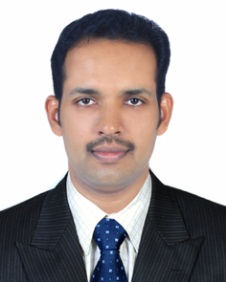 CAREER OBJECTIVETo be the vital part of a reputed organization where my knowledge and willingness to work hard can be utilized in a manner, which is most beneficial for the organization and my career.SUMMARYCertified Professional medical Coder (CPC), AAPC (American Association of Professional Coders)Bachelor Degree in Science – Botany, University of Kerala (1999)Hard working individual, ability to manage a team or group of people, quick learner and possess strong interpersonal and communication skills, Adaptable in a multicultural environment.CAREER PROFILE8+ years of work experience in Hospital Data Analysis. 5 + years of Outpatient Medical Coding, HCC Coding and BillingProven record of reliability and responsibility.Remain calm and professional throughout critical incidents.Develop rapport with clients and colleagues.Capable of analyzing conditions and implementing appropriate intervention.PROFESSIONAL STATUSSENIOR MEDICAL CODER & TEAM MANAGER at ARMENDALE HEALTHCARE TECHNOLOGIES, Thiruvananthapuram, Kerala since 26/03/2014RESPONSIBILITIESPrimary responsibility is leading Day to day operations of Managed Care Department.Review daily Outpatients chart and assign proper ICD-10 CM and CPT/HCPCS II codes.Review the denied claims and resubmit with necessary information.Analysis of MRA Score and HEDIS measuresAnalysis of Hospital and Physicians Claims data and prepare reports (Membership reports, Specialty Utilization reports, Patients cost reports, Medicare Risk Adjustment reports and Claim Utilization Reports.Support Software development team to develop effective reporting tool for the business unit.Initiate process to recover dollar amount from erroneously paid claims through contestation processReview the eligibility of high cost new members and take initiative to recover their cost by cost reallocation.PERSONAL DETAILSNationality		: IndianDate of Birth   		: 30-05-1979Civic Status             	: MarriedLanguages known      	: English, Malayalam, TamilPASSPORT DETAILSValid till		: November 2024PREVIOUS WORK EXPERIENCECompany:ARIVA MEDDATA INFOTECH (P) LTD, Thiruvananthapuram (Feb, 2008 to Mar, 2014)Designation:  SENIOR MEDICAL CODER & TL – Medical Coding and Managedcare Team.RESPONSIBILITIESReview daily Outpatients superbills and charts and assign proper ICD-9 CM and CPT/HCPCS II codes for the HMO patients (HCC Coding).Review the denied claims and resubmit with necessary information.Analysis of MRA Score and HEDIS measuresAnalysis of Hospital and Physicians Claims data and prepare reports (Membership reports, Specialty Utilization reports, Patients cost reports, Medicare Risk Adjustment reports and Claim Utilization Reports.Support Software development team to develop effective reporting tool for the business unit.Initiate process to recover dollar amount from erroneously paid claims through contestation processCompany: AVIDA MEDNET (P) LTD, Thiruvananthapuram (Jan, 2006 to Feb, 2008)Designation: SENIOR MEDICAL CODER RESPONSIBILITIESReview daily Outpatients superbills &charts and assign proper ICD-9 CM and CPT/HCPCS II codes for the HMO patients (HCC Coding).Check patient’s eligibility and coverage details through insurance portals.Resubmit the denied claims with correction.EOB postingCompany: MEDDATA INFOTECH (P) LTD., Thiruvananthapuram (Sept, 2000 to Dec, 2005)Designation: MEDICAL BILLING AND CODING SPECIALIST RESPONSIBILITIESReview daily Outpatients superbills & charts and assign proper ICD-9 CM and CPT/HCPCS II codes for the HMO patients (HCC Coding).Check patient’s eligibility and coverage details through insurance portals.Resubmit the denied claims with correction.EOB postingSKILLSICD 10CM, ICD 9CM, CPT, HCPCS LEVEL II, HIPAAKnowledge in MS-Excel (Equations, V-Lookup, H-Lookup, Pivot tables, Charts and other various functions), MS-Word and Power pointKnowledge in MediSoft (Advanced Medical Billing software) & CodeManagerI hereby declare that all the information furnished above are true to my best knowledge and belief.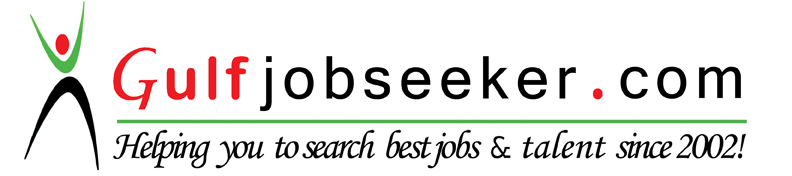 Contact HR Consultant for CV No:  2048958E-mail: response@gulfjobseekers.comWebsite: http://www.gulfjobseeker.com/employer/cvdatabasepaid.php 